A.P. United States History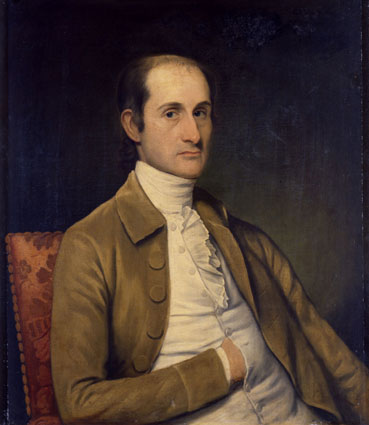 Bexley High School Dr. King-Owen2016-2017 Course Syllabus	Contact Information:  scott.king-owen@bexleyschools.org; (614) 231-4591, ext. 4261Course OverviewAdvanced Placement United States history prepares students to take the A.P. exam in order to earn college credit by simulating a “typical” introductory American history course at a university.  The exam, given in May 2015, has been completely re-designed.  To be successful, students will have to become masterful readers of primary and secondary sources and develop their analytical writing abilities through essays and short-answer questions.  In many ways, the new A.P. exam is designed to replicate what goes on in a university course.To be successful, you have to commit to reading and study.  There is a great deal of information to assimilate.  Some of it will come from lectures while much will be learned by reading.  You must be organized and disciplined to triumph over the onslaught of details that will assault you as you take notes in class, participate in discussions and debates, and read primary and secondary sources.  You will have to do much reading and study at home, so time management and organization skills will help you.  My job is to offer you suggestions, help, and support as you manage your workload.Second, you will have to get used to a lot of writing.  Writing is like any other skill in that the more you practice learning to do it well, the better you will get.  There will be many essay questions and a great number of those will involve your ability to analyze and synthesize information from primary sources.  My job is to give you insight into essay organization and strategy and to sharpen your writing abilities through feedback and practice.Third, you will have to start thinking in more complex ways.  You can memorize a good deal of American history but that does not necessarily translate into doing well on the A.P. exam.  Much of the A.P. course curriculum is about analysis, synthesis, and evaluation, which calls upon you as a scholar to go beyond what is merely given to you on test.  You will learn to question assumptions, to probe biases, and to make critical judgments about the utility of information.  My job through all of this process is to help you develop your thinking and writing skills, to give you critical feedback, and to encourage you as you master difficult concepts and answer challenging questions.  So, let me give you some advice.  First, don’t put off doing your work.  Second, rely on your classmates for support.  Third, take care of your physical and mental health.  And fourth, see me the moment you need help.   Course Description A.P. United States History introduces students to the major events, persons, and concepts of American history from 1400 to the present.  Students will examine the development of American political institutions, analyze the effect of American economic development on society, culture, and politics, and trace the changing relationships among social classes, men and women, and ethnic groups.  In order to trace these changes and evaluate their impact on American social, political, and cultural life, students will have to learn to analyze and critically evaluate primary sources, develop argumentative writing skills, and sharpen analytic and evaluative thinking.Course MaterialsEric Foner.  Give Me Liberty:  An American History.  3rd Edition (New York:  W.W. Norton, 2010).Alan Brinkley. American History. 15th Edition (New York:  Mc-Graw Hill, 2015).Assignments and Grading PoliciesClass AssignmentsDescriptions and handouts regarding projects will be forthcoming as we get to them.  Grading ScaleMake-Up, Late Work, “Do-Overs,” and Grade ChangesMAKEUP WORK should be completed within one calendar week after the student returns from an excused absence.  Students who will be absent for a legitimate reason (determined by the school) must see me before the absence to get the makeup work.LATE WORK: I will make individual determinations about late work on a case-by-case basis.  If you feel you need more time, you must discuss with me your options at least a week before the assignment is due.  SECOND-CHANCE ASSIGNMENTS: If you think that you should re-do an assignment because you know you can do better, see me to discuss options.  TEST RE-TAKE: See me to discuss a re-take of a test (an alternate form will be used).  If I grant you the test re-take, the highest grade will be taken.GRADE RECONSIDERATION:  If you think I have unfairly graded an assignment, what I ask you to do is to first wait at least twenty-four hours before approaching me.  During that time, prepare a paragraph explaining exactly how I made a mistake in my grading.  Then, arrange to meet with me to discuss your analysis.  I will make a decision based on the persuasiveness of your argument.      Expectations on AssignmentsAll written work should be completed in blue or black ink (and, when necessary, pencil), unless otherwise directed.  No funky colors, please!I would prefer that projects and papers be typed.All work must be your own.  Plagiarism is defined as using another’s ideas or words without giving them credit—in other words, pretending that another’s work is your own.  Plagiarism is a form of cheating.  Those who plagiarize or cheat will face consequences as defined in Bexley City School policies.Expectations for BehaviorThe classroom exists to provide a safe and stimulating environment for learning.  In order for that to take place, every citizen of the classroom must support the rights of others to learn.  Every distraction and disruption that affects learning hurts another person’s right to learn.  General ExpectationsYou will come to class on-time and prepared, mentally and materially, with your books, papers, pens, and assignments.You will show courtesy to your classmates, your teacher, and all who visit the classroom by:Raising your hand when you want to speak;Listening to your teacher and classmates when they are talking;Not touching anything that belongs to someone else;By cleaning up after yourself and throwing away your trash; and By saying please and thank you when appropriate.You will not always be perfect—and neither will I—but, together, will learn from our mistakes so that we do not repeat them.Class ProceduresAbsencesBring me any paperwork regarding absences at the beginning of class.Only school-approved absences are excused.TardinessIf you (not your books/bookbag) are not in your seat when the late bell rings, you are tardy.  If you are tardy, come into class with minimal disruption.Leaving Your Seat/BreaksAvoid bathroom breaks during class unless it is a necessity.  If you must go, alert me quietly.  Breaks are limited to 2 minutes and only ONE student at a time may leave.Stay in your own seats.  You have permission to quietly get tissues, or sharpen your pencil as long as you do not disrupt learning.I dismiss you from class; do not pack up and get ready to leave when you think it is time.  Classtime ProceduresWhen you arrive, take your seat quickly and get out your materials so that we can begin class promptly.If I give directions for an individual activity, it means you should be working on your own.If I give directions for groupwork, it means that you should be working with your group on the assignment.You will make my life much easier at the end of class if you will put desks back in the original order, pick up trash, and put away classroom materials.  You may not use your phone, ipod, or other electronic device without my permission.  If it disrupts learning (yours, mine, or your neighbors), then I will confiscate it.  Please do not use class-time to do your makeup or other personal grooming.  Bullying and IntimidationYou should not bully or intimidate others for any reason. Bullying includes verbally harassing another person for any reason, threatening to harm another person physically or mentally, inappropriately touching someone else, or ridiculing another person for any reason.  Our school culture calls upon us to show care and courtesy to all.  You do not have to like everyone or agree with everyone’s point-of-view; however, you may not call people names or make racist, homophobic, bigoted, or sexist remarks.  Express your difference of opinion in a mature manner.Consequences for MisbehaviorThree-Strikes Policy – This applies to minor disruptive behavior like talking, passing notes, texting in class, or getting off-task.Strike One – I will redirect you to the appropriate behavior.Strike Two – You will receive a warning and I will redirect your behavior a second time.Strike Three – You will earn a detention.  During that time you will have to develop a behavioral plan that describes (a) why the behavior disrupts class and (b) how you plan to overcome it.Severe Disruptions – This applies to behavior that severely impedes instruction or has the possibility of leading to violence, such as willful disobedience to a direct command, use of profanity, threats to any person, or actual physical violence.  It results in immediate expulsion from the classroom.Rewards for Appropriate BehaviorLetters of commendation and thanks to you and your parents.Limited free reading or socializing time.Course CalendarPlease refer to your printed calendar and Canvas for more exact dates.“Where I'm from, we believe all sorts of things that aren't true. We call it - "history." A man's called a traitor - or liberator.  A rich man's a thief - or philanthropist.  Is one a crusader - or ruthless invader? It's all in which label is able to persist.  There are precious few at ease with moral ambiguities.  So we act as though they don't exist.” WickedItemDescriptionPercentTests multiple choice and short answer100 points (double weighted)Daily WorkIn-class assignments, quizzes, essays20 points ProjectsShort research papers, multimedia projects, presentations35 points (double weighted)ParticipationGroup activities, discussions20 points A+AA-B+BB-C+CC-D+D98+97-9392-9089-8786-8382-8079-7776-7372-7069-6766-60TimeframeUnit of StudyReadingsAugust1 New Worlds for AllGML, Chapters 1-4AH, Chapters 1-3September2 American RevolutionGML, Chapters 5-6AH, Chapters 4-5September3 The Constitution and the Early RepublicGML, Chapters 7-8AH, Chapters 6-7October4 Jacksonian Democracy and the Market RevolutionGML, Chapters 9-10AH, Chapters 8-10October5 Antebellum Reform and Anti-SlaveryGML, Chapters 11 - 12AH, Chapters 11-12November6 Slavery and Manifest DestinyGML, Chapter 13AH, Chapter 13December7 Civil War and ReconstructionGML, Chapters 14 - 15AH, Chapters 14-15Dec 15-18MIDTERM EXAM, Chapters 1-15TBA8 Politics of Stalemate and the Second Industrial RevolutionGML, Chapter 16AH, Chapters 16-17TBA9 Racism at Home and AbroadGML, Chapter 17AH, Chapters 18-19TBA10 The Progressive EraGML, Chapter 18AH, Chapters 20TBA11 Over There and Over Here:  War and Boom TimesGML, Chapters 19-20AH, Chapters 21-23TBA12 The New Deal and World War IIGML, Chapters 21 - 22AH, Chapters 24-26TBA13 The Cold War and the Affluent SocietyGML, Chapters 23 - 24AH, Chapters 27-28TBA14 The Stormy Sixties and the Rise of the ConservativesGML, Chapters 25-26AH, Chapters 29-30TBA15 Globalization and Modern AmericaGML, Chapters 27-28AH, Chapters 31-32May  5AP ExamMay 9 – May 27Research Projects 